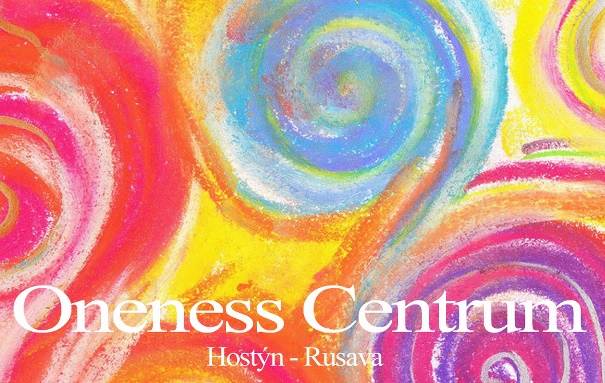 OBJEDNÁVKOVÝ FORMULÁŘ A SPECIFIKACE POBYTUOBJEDNATELJméno / název organizace:									R.Č. / IČO, DIČ, identifikační a fakturační údaje:							Odpovědná / kontaktní osoba:									Adresa / sídlo:											Tel, mobil, e-mail, web, ID DS:									TERMÍN POBYTU A POČET OSOB			Od (datum a hodina příjezdu):						/			Do (datum a hodina odjezdu):						/			Celkem dní:											Počet osob:											Z toho dospělých / dětí od 12 let / od 6 let / od 3 let:			/	/	/	Počet pokojů (ev. rozmístění, požadavky na přistýlky):						STRAVOVÁNÍStrava vegetariánská (celá skupina):								První den se začíná (snídaně-oběd-večeře):					čas:		Poslední den se končí (snídaně-oběd-večeře):					čas:		Čas ukončení poslední den:									CENA POBYTU A PLATBACENY ROKU 2024:  1240,- Kč/osoba/den při 2 a více nocích s plnou penzíDěti 0-2 roky bez nároku na lůžko a stravu 100,- KčDěti od 3-5 let 860,- Kč / den / plná penze		Děti od 6-12 let 920,- Kč / den / plná penze		Forma úhrady ( hotově, fakturou, záloha ):							Platba celkem:											Číslo účtu ONENESS o.p.s.:  217212557/0300POZNÁMKA:(Vyplňte prosím v případě zvláštních či jiných předem dohodnutých podmínek)Ceny jsou stanoveny pro pobyty skupin o min. počtu 20 dospělých osob na 2 a více nocí. Kulturní centrum poskytuje pobyty pro skupiny na min. 2 a více nocí. Ekonomické minimum provozu centra je 20 dospělých osob / den vč. stravy. Při menším počtu osob je nutné uhradit pronájem prostor centra v odpovídající výši do částky 25 000,- Kč / den.Kulturní centrum slouží výhradně k pobytům pro zvýšení uvědomění a energetiky člověka, z toho důvodu je provoz centra nekuřácký a zcela bez alkoholu. Provoz střediska je nekomerční.Objednatel / organizátor skupinového pobytu, lektor nebo pedagogický dozor (v případě pobytu dětí) zodpovídá za dodržování pravidel pobytu a zásad slušného chování, a za vyrovnání případné škody vzniklé na majetku nebo vybavení centra během pobytu skupiny.Informace o kulturním centru, rezervaci termínů, podmínkách pobytů a storno podmínkách najdete na internetových stránkách www.onenesscentrum.cz. Při rezervaci termínů na letní měsíce červenec a srpen je lhůta na zrušení rezervace bez stornopoplatků 100 dní před objednaným termínem.Termín je rezervován po úhradě zálohové platby. Ceny pro školní pobyty a skupiny dětí pro r. 2024 jsou uvedeny na internetových stránkách centra.Příjezd na pobyt je možný od 17 hod., poslední den odjezd do 13 hod., pokud není při objednání pobytu dohodnuto jinak.Poplatek z pobytu pro obec Rusava činí 30,- / Kč pro dospělou osobu na den, je vybírán v hotovosti na místě. Děti a mládež do 18 let a osoby s průkazem ZTP/P poplatek neplatí.Objednávkou pobytu stvrzujete, že jste byli s těmito podmínkami seznámeni a respektujete je.Vyplněný a podepsaný objednávkový formulář prosím zašlete poštou na adresu kulturního centra: Oneness o.p.s., č. ev. 296, 768 41 Rusava, CZ.  Děkujeme.V………………………………………… dne ……………………………… 2024_________________________ Razítko a podpis objednatele